A COMISSÃO PERMANENTE DE ENSINO E FORMAÇÃO DO CAU/MG – CEF-CAU/MG, reunida ordinariamente na sede do CAU/MG, Av. Getúlio Vargas, 447 - 11º andar - Funcionários, Belo Horizonte - MG, 30112-020, no dia 20 de março de 2023 no uso das competências normativas e regimentais, após análise do assunto em epígrafe, eConsiderando o art. 92 do Regimento Interno do CAU/MG que dispõe sobre a manifestação dos assuntos de competência das comissões ordinárias mediante ato administrativo da espécie deliberação de comissão;Considerando inciso IV, do art. 94 do Regimento Interno do CAU/MG, que estabelece como competência da CEF-CAU/MG a realização de ações que estimulem a promoção da educação e da formação profissional continuada, conforme atos normativos do CAU/BR; Considerando o Memorando GEPLAN n° 007/2022 que apresentou a 3ª Revisão do Plano de Ação do CAU/MG.Considerando o Memorando Geplan n° 01/2023, da Gerência de Planejamento Estratégico do CAU/MG, que solicita atualização de dados das ações da CEF-CAU/MG para 2023;Considerando que junto do Memorando Geplan n° 01/2023 fora encaminhado uma tabela com as ações da CEF-CAU/MG para atualização. DELIBEROUAprovar a atualização dos dados das ações da CEF-CAU/MG para 2023 e encaminhar a tabela atualizada para GEPLAN-CAU/MG.Proceder aos seguintes encaminhamentos desta deliberação:XXXXDeclaro, para os devidos fins de direito, que as informações acima referidas são verdadeiras e dou fé, tendo sido aprovado o presente documento com a anuência dos membros da COMISSÃO PERMANENTE DE ENSINO E FORMAÇÃO DO CAU/MG – CEF-CAU/MG._________________________________________________________________________________Luciana BracarenseCoordenadorada COMISSÃO DE ENSINO E FORMAÇÃO DO CAU/MG – CEF-CAU/MG_________________________________________________________________________________Diogo BragaArquiteto Analista Assessorda COMISSÃO DE ENSINO E FORMAÇÃO DO CAU/MG – CEF-CAU/MGANEXO 01 – AÇÕES EM ANDAMENTO 2023 – CEF-CAU/MG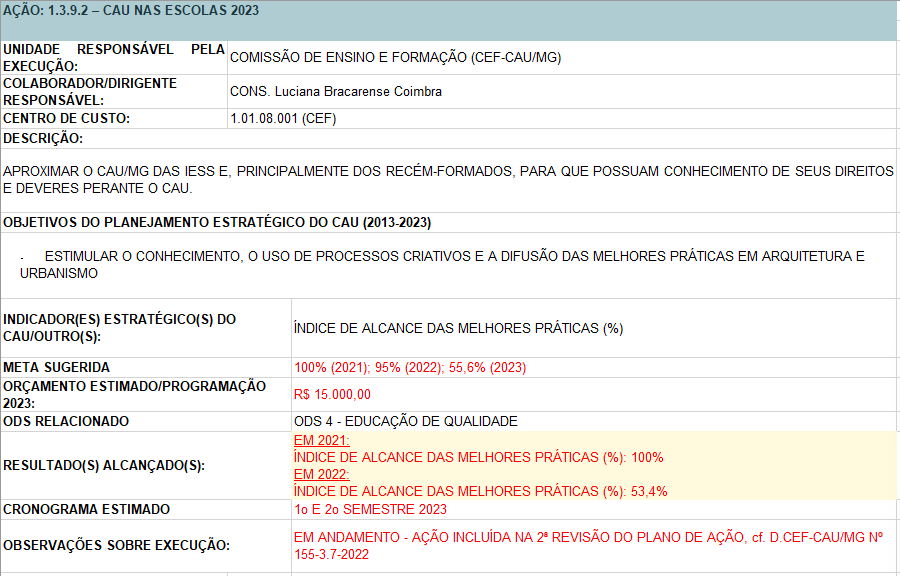 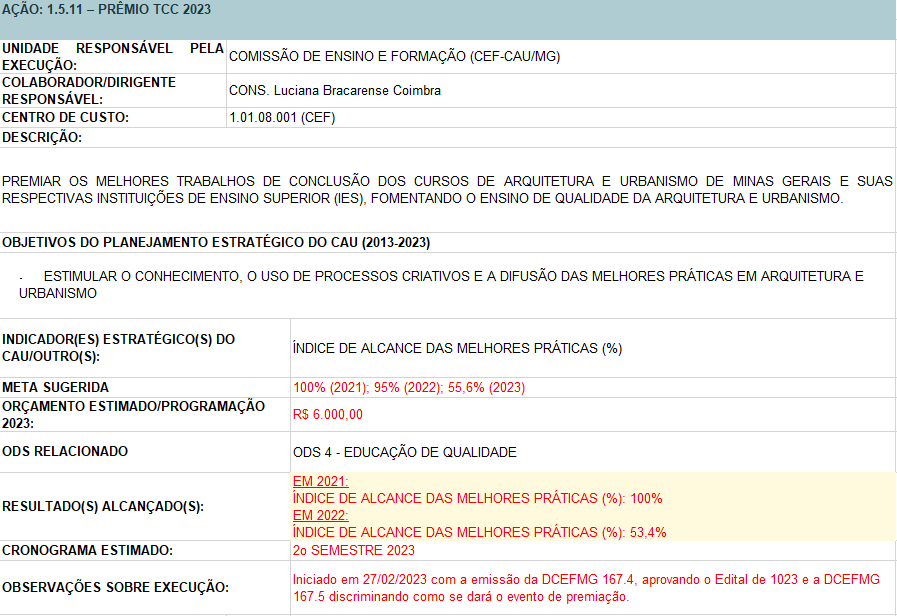 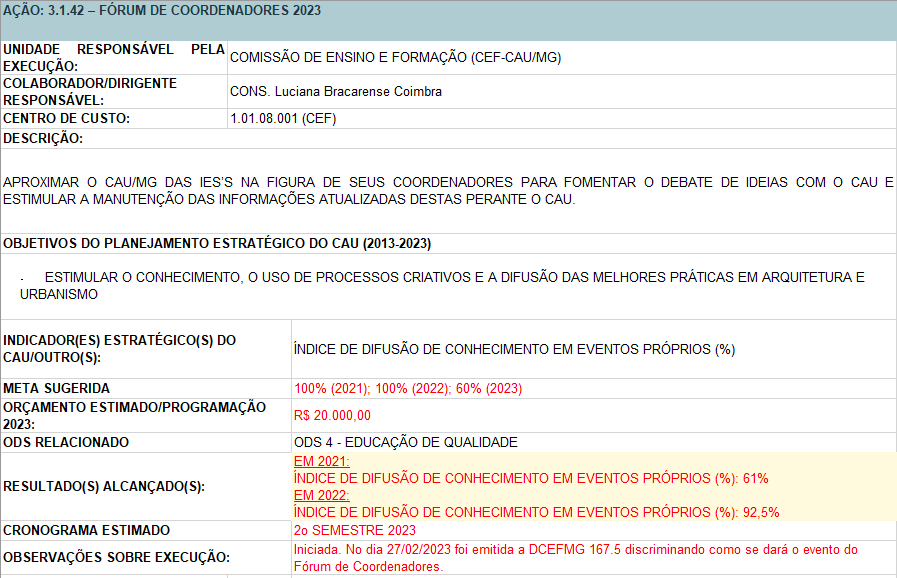 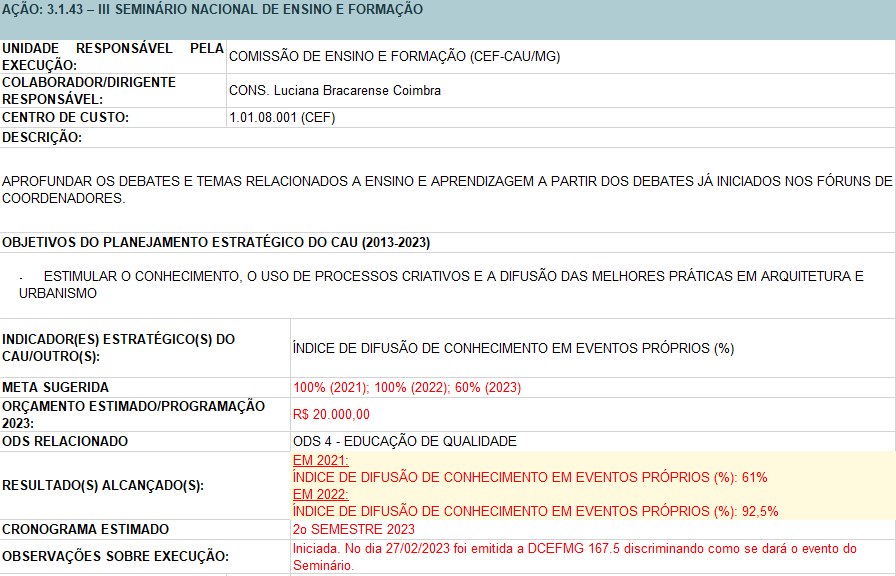 COMISSÃO DE ENSINO E FORMAÇÃO DO CAU/MG – CEF-CAU/MGDELIBERAÇÃO Nº 168.12/2023referÊncias:Protocolo SICCAU n° 1720329/2023INTERESSADOS:GPLAN CAU/MG – Presidência CAU/MG Assunto:4ª. Revisão do Plano de Ação do Triênio 2021-2023 – Resposta Memorando Geplan 001/2023 #SETORDEMANDAPRAZO1GPLAN – CAU/MGEncaminhar a tabela atualizada com as ações da CEF-CAU/MG para a GPLAN.15 diasCOMISSÃO DE ENSINO E FORMAÇÃO DO CAU/MG – CEF-CAU/MG VOTAÇÃOCOMISSÃO DE ENSINO E FORMAÇÃO DO CAU/MG – CEF-CAU/MG VOTAÇÃOCOMISSÃO DE ENSINO E FORMAÇÃO DO CAU/MG – CEF-CAU/MG VOTAÇÃOCOMISSÃO DE ENSINO E FORMAÇÃO DO CAU/MG – CEF-CAU/MG VOTAÇÃOCOMISSÃO DE ENSINO E FORMAÇÃO DO CAU/MG – CEF-CAU/MG VOTAÇÃOCONSELHEIRO ESTADUALA FAVORCONTRAABSTENÇÃOAUSÊNCIALuciana Bracarense – CoordenadoraXSergio Luiz B. C. Cardoso Ayres – Coordenador AdjuntoXFernanda Camargo Ferreira – Membro SuplenteX